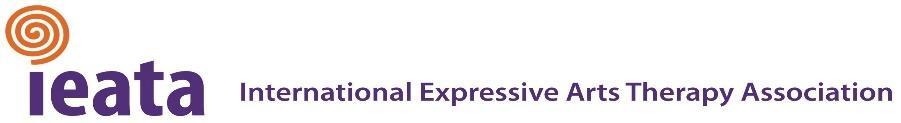 APPLICATION FOR REGISTRATIONExpressive Arts Therapist– REATIEATA welcomes your application for Registration as an Expressive Arts Therapist (REAT). Please engage in this process as a creative challenge in describing your professional path and philosophy of Expressive Arts Therapy.In order to assess your qualifications, please provide all information requested. Only completed applications will be reviewed. To facilitate diverse reviewers from different regions/countries and to maximize efficiency, IEATA will create a digital copy (PDF) of your completed application and email it for review. Please submit as many documents electronically as possible, using Google Docs file sharing or emailing .doc or PDF scans of documents. We understand transcripts and references will be coming separately. Where items must be mailed, please use the address below.You will be notified when your application is complete and will commence review. Your application will be reviewed by two (2) anonymous reviewers from the Professional Standards Committee for Expressive Arts Therapists. We kindly request your patience with the review process. All reviewers, co-chairs, and IEATA board members are volunteers with busy schedules in addition to their work with IEATA.  We appreciate your patience with this process, as it can take up to 2 months to review a completed application.  Again, the review process does not begin until we have all required documents.If you have any further questions, please email us at reat@ieata.org. You many review the Standards and Requirements under Professional Registration on our website at wwww.ieata.org, or by clicking HERE. This application is designed for you to document each requirement clearly and completely.Thank you for your dedication to Expressive Arts Therapy and your interest in becoming a REAT with IEATA. Good luck and we look forward to reviewing your application.Respectfully,The Professional Standards Committee for Expressive Arts Therapistsc/o International Expressive Arts Therapy AssociationPO Box 40707San Francisco, CA 94140-0707, U.S.A.reat@ieata.orgApplicant Contact InformationAPPLICATION CHECK LISTPlease send in one email the following documents (.doc, .pdf):☐ 	Cover Letter of Intention (can be in body of email)☐ 	Application for REAT registration, including the following:Contact Information & Checklist PageTranscripts & ReferencesEducation & TrainingPracticum Supervision Confirmation FormSupervised Post-Masters Expressive Art Therapy Experience Post-Master Supervision Confirmation Form2 Letters of Reference☐ 	Curriculum Vitae, illustrating evidence of conference presentations, teaching positions and/or presentations, published works, etc., showing evidence of experience relevant to expressive arts therapy and professional standing OR Resume☐	Autobiographical Statement (5 page minimum, double spaced)☐	Expressive Arts Philosophy Statement (5 page minimum, double spaced)NEW Requirement – must include a Case Study (This is more of a prospective method.) Case Study Guidelines:Be sure not to breach confidentialityMinimum of 1 paragraph; Can include images Should include an appropriate level of information describing how you approached the use of EXA with a client. (Possible information to include, but not limited to: minor demographics/history & background of a client, observations, analysis of symptoms/challenges, your EXA approach, any goals or processes, and a discussion of outcome.)☐	Electronically Initial and Date here:  By initialing in the box above you are confirming you have read the REAT Code of Ethics and that you agree to comply. 	☐	Application Fee of $120.00 (You must be a Professional Member of IEATA to apply. Not a member? Click HERE to join IEATA. Already a member? Click HERE to pay the application fee.)TRANSCRIPTS & REFERENCESPlease request transcripts and letters of reference to be sent directly to reat@ieata.org or by mail (address above and instructions below).List all individuals from whom you have requested references (2 for Categories A-D):EDUCATION  & TRAININGPlease select a category from the list below that you will be applying under. If you are not sure which one best fits your experience please review the detailed description of each in the Standards and Requirements of REAT by clicking HERE.Please submit official transcripts for all institutions being claimed for this application. Transcripts sent by mail should be in a sealed envelope with the signature of the registrar or other designated official across the seal. If your education has been obtained from a graduate institute that is not state accredited, please include a detailed syllabus for each course taken. Please include information about your practicum and your practicum supervisor. Additionally, have your practicum supervisor(s) complete the Practicum Supervision Confirmation Form in this application packet.Please summarize each academic degree and/or post-graduate training experience being claimed for this application using this format (copy/add additional as needed): PRACTICUM  SUPERVISION  CONFIRMATION FORMPlease request each supervisor of your practicum experience to complete this confirmation form. Include this form in your application packet. Please do not have supervisors send this under separate cover. Please feel free to copy this form for additional practicum supervisors. Thank you.SUPERVISED POST-MASTERS EXPRESSIVE ARTS THERAPY EXPERIENCEPlease include information on your 1,000 hours post-master's supervised experience. These hours must be collected within a 48-month time frame. Employment can also be post-masters non-paid internship. Please include a description of your supervision hours and supervisor. There must be a total of 50 hours of individual supervision or 100 hours of group supervision or any combination.  Please submit supervisor forms to verify hours and dates (next page).Please list all sites of Employment being claimed for this application using this format (copy/paste additional, as needed):POST-MASTERS SUPERVISION CONFIRMATION FORMPlease request each supervisor of your post-master's experience to complete this confirmation form. Include this form in your application packet. Please do not have supervisors send this under separate cover. Please feel free to copy this form for additional supervisors. Thank you.INTERNATIONAL EXPRESSIVE ARTS THERAPY ASSOCIATION LETTER OF REFERENCE         HELPFUL DEFINITIONS AND CLARIFICATIONS FOR THE REAT APPLICATION PROCESS(Document A)Professional Expressive Arts Therapy Institute: a program which is conducted by a person(s) who:Supervision: is defined as direct contact with a supervisor for the purpose of reviewing therapeutic work either in an individual or group setting. Direct contact may be on-site or through video or audiocassettes accompanied by transcripts of sessions. A ratio of ten hours of client contact to one hour of supervision is recommended. Supervision time includes time for reviewing work and giving feedback to supervisee.Supervisor Qualifications: It is strongly urged that an individual conducting supervision as defined above, should be a REAT. "Distant supervision" may be conducted as explained in the above paragraph. A list of REATs may be obtained by going to Memberclicks as an IEATA member and searching for REATs in your area.  If you are having problems finding someone please email us at  reat@ieata.org,or by calling us at +1 (415) 487-0698 (U.S.A.).If access to a REAT is impossible, a case-by-case evaluation of another supervisor will be made by the Professional Standards Committee for Expressive Arts Therapists, prior to their submission of an application, at the applicant's request.The non-REAT supervisor will be considered in one of the two following manners:A non-REAT potential supervisor who is not registered or certified as a Drama Therapist, Music Therapist, Art Therapist, Etc., or one of the creative arts therapy professions, must send two copies of his/her resume, including information on his/her own training and supervision regarding any creative arts background. This information should be sent to: The Professional Standards Committee for Expressive Arts Therapists c/o International Expressive Arts Therapy AssociationP.O Box 40707San Francisco, CA 94140- 0707U.S.A.Any questions about whether your supervisor meets criteria before collecting your hours or before applying for REAT status, should be clarified by contacting the REAT Co-chairs by email at reat@ieata.org or phone at +1 (415) 487-0698 (U.S.A.).Please be aware that the REAT Co-Chairs cannot review your application or coursework before you apply, as this would be considered an unfair business practice w/regards to other applicants. We usually recommend that you consult with your academic advisor or supervisor who can look through the requirements with you for clarification.NAME:EMAIL:MAILING ADDRESS:PHONE:OTHER (e.g., Skype ID/etc.):List all institutions from which you have requested transcripts:1.2.☐A.Masters Degree in Expressive Arts Therapy (University provides a specialization in EXA)B.Masters Degree in Psychology or Related Counseling Discipline, Plus Training in Expressive Arts Therapy InstituteC.Masters Degree in Fine Arts Plus Training of Expressive Arts Therapy, Psychology, and the Therapeutic Process.D.Doctoral Degree in Expressive Arts TherapyAcademic Degree:Academic Degree:Institution:Degree Earned (MA, PhD, etc.):Year completed:Practicum location:Supervisor:Total Credits:Training Institute and Other Training:Training Institute and Other Training:Name of Institution:Year completed:Practicum location:Supervisor:Total Hours:Name of Applicant:Name of Applicant:Name of Applicant:Name of Supervisor:Name of Supervisor:Name of Supervisor:Total Number of Clinical Hours:Total Number of Clinical Hours:Total Number of Clinical Hours:Total Hours of Supervision:Total Hours of Supervision:Total Hours of Supervision:Place of Clinical Experience:Place of Clinical Experience:Place of Clinical Experience:Dates of Supervision:FromFromFromToComments on Applicant's EXA Work:Comments on Applicant's EXA Work:Comments on Applicant's EXA Work:Comments on Applicant's EXA Work:Comments on Applicant's EXA Work:Signature of Supervisor:Signature of Supervisor:Title of Supervisor:Title of Supervisor:License or Registration:License or Registration:Job Title:Job Description:Location:Year Supervisor:Total Hours of Supervision:Hours Per Week:Total Hours:Job Title:Job Description:Location:Year Supervisor:Total Hours of Supervision:Hours Per Week:Total Hours:Grand Total Hours of Experience:Grand Total Hours of Experience:Grand Total Hours of Supervision:Grand Total Hours of Supervision:Name of Applicant:Name of Applicant:Name of Applicant:Name of Supervisor:Name of Supervisor:Name of Supervisor:Total Number of Clinical Hours:Total Number of Clinical Hours:Total Number of Clinical Hours:Total Hours of Supervision:Total Hours of Supervision:Total Hours of Supervision:Place of Clinical Experience:Place of Clinical Experience:Place of Clinical Experience:Dates of Supervision:FromFromFromToComments on Applicant's EXA Work:Comments on Applicant's EXA Work:Comments on Applicant's EXA Work:Comments on Applicant's EXA Work:Comments on Applicant's EXA Work:Signature of Supervisor:Signature of Supervisor:Title of Supervisor:Title of Supervisor:License or Registration:License or Registration:Referent's Name:Referent's Name:Address:Address:City:City:Phone:Phone:State:State:Zipcode:Zipcode:How long have you known the applicant and in what capacity?How long have you known the applicant and in what capacity?How long have you known the applicant and in what capacity?How would you assess the applicant's competencies in the arts and psychological domain?How would you assess the applicant's competencies in the arts and psychological domain?How would you assess the applicant's competencies in the arts and psychological domain?How would you assess the applicant's personal development and growth?How would you assess the applicant's personal development and growth?How would you assess the applicant's personal development and growth?How would you assess the applicant's contributions to the field of Expressive Arts Therapy?How would you assess the applicant's contributions to the field of Expressive Arts Therapy?How would you assess the applicant's contributions to the field of Expressive Arts Therapy?Please provide any relevant information about this applicant in relation to their registration as an Expressive Arts Therapist (REAT).Please provide any relevant information about this applicant in relation to their registration as an Expressive Arts Therapist (REAT).Please provide any relevant information about this applicant in relation to their registration as an Expressive Arts Therapist (REAT).Please also include a short statement of your background.Please also include a short statement of your background.Please also include a short statement of your background.Please include this form with your statement and submit electronically to reat@ieata.org or mail to: The Professional Standards Committee for Expressive Arts Therapists c/o International Expressive Arts Therapy AssociationP.O Box 40707San Francisco, CA 94140- 0707U.S.A.Please include this form with your statement and submit electronically to reat@ieata.org or mail to: The Professional Standards Committee for Expressive Arts Therapists c/o International Expressive Arts Therapy AssociationP.O Box 40707San Francisco, CA 94140- 0707U.S.A.Please include this form with your statement and submit electronically to reat@ieata.org or mail to: The Professional Standards Committee for Expressive Arts Therapists c/o International Expressive Arts Therapy AssociationP.O Box 40707San Francisco, CA 94140- 0707U.S.A.Please include this form with your statement and submit electronically to reat@ieata.org or mail to: The Professional Standards Committee for Expressive Arts Therapists c/o International Expressive Arts Therapy AssociationP.O Box 40707San Francisco, CA 94140- 0707U.S.A.1)Was founded by or currently has courses/classes taught by a Registered Expressive Arts Therapist REAT® with IEATA and…2)Has facilitators/instructors who had training and experience as a creative or expressive arts therapist with equivalent qualifications set forth in IEATA's general registration Standards and Requirements of REAT®.